Różne sposoby zagrań na boiskuGra w boccię wymaga opracowania strategii gry i taktyki. Do sukcesu doprowadzi nas również spryt, błyskotliwość, celność i zdolność przewidywania zagrań przeciwnika. Zatem, wbrew temu co czasem uważają osoby tylko obserwujące grę, jest to gra dla wnikliwych           i analitycznych graczy. Najprostszym sposobem zagrania jest dostawienie swojej bili do bili białej, czyli tak zwanego Jack’a. Taki rzut, jeżeli bila usadowi się przed Jack’iem, może skutecznie zablokować przeciwnika na całą rundę. Innym sposobem zagrania jest wybicie bili przeciwnika, która aktualnie znajduje się             w najbliższym sąsiedztwie bili białej, a  następnie umieszczenie swojej bili jak najbliżej bili białej. Kolejny sposób, to umieszczenie własnej bili pomiędzy Jack’iem i bilą, bądź bilami przeciwnika. Można również, jeżeli sytuacja na boisku tego wymaga, wybić białą bilę swoją bilą poza obszar boiska. W ten sposób powodujemy, że Jack ląduje na środku boiska i sytuacja diametralnie się zmienia. Może się zdarzyć, że najlepszym rozwiązaniem będzie przegrana jak najmniejszą liczbą punktów. Wówczas dostawiamy swoją bilę jak najbliżej Jack’a i w ten sposób unikamy przegranej większego rozmiaru. Rozwiązań na wygraną na boisku jest mnóstwo i jest to zależne od naszej strategii, pomysłu na wyjście z opresji, bądź zakończenia rundy z jak najlepszym wynikiem. Czasem gra wymaga podjęcia ryzyka, bo jedynie takie zachowanie może nas doprowadzić do sukcesu. Podsumowując, gra w boccię wymaga myślenia.  Z pewnością przypominacie sobie, jakie decyzje musieliście podejmować pod presją, w stresie na boisku. Czasem było warto, czasem nie. Taki jest sport i ważne jest, aby walczyć do końca, ale również czasem umieć  przegrywać. 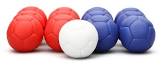 